2021年住院医师规范化培训第二批次拟录取人员的通知　　根据山东省卫生健康委员会关于印发《2021年山东省住院医师规范化培训招收计划的通知》（鲁卫函〔2021〕234号）文件要求，结合我院第一批招录情况，现将第二批补录学员名单公布如下：　　一、拟录取学员　　结合本年度住院医师规范化培训第一批拟录取学员情况，经过对第二批调剂、补报名学员的资格审核、统一笔试、综合面试及临床实践能力测评等工作程序，按照各专业报考人员考试成绩从高到低录取的原则，确定第二批拟录取人员名单。详情见附件。　　二、报到时间。拟被录取的学员具体报到时间将另行通知，请关注我院官网及2021年潍坊市人民医院学员招收微信群。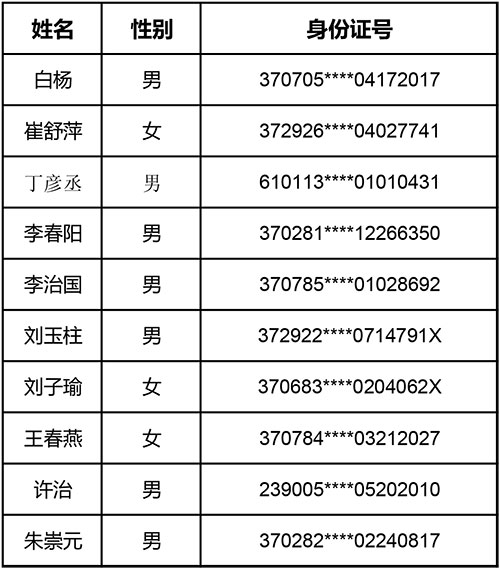 